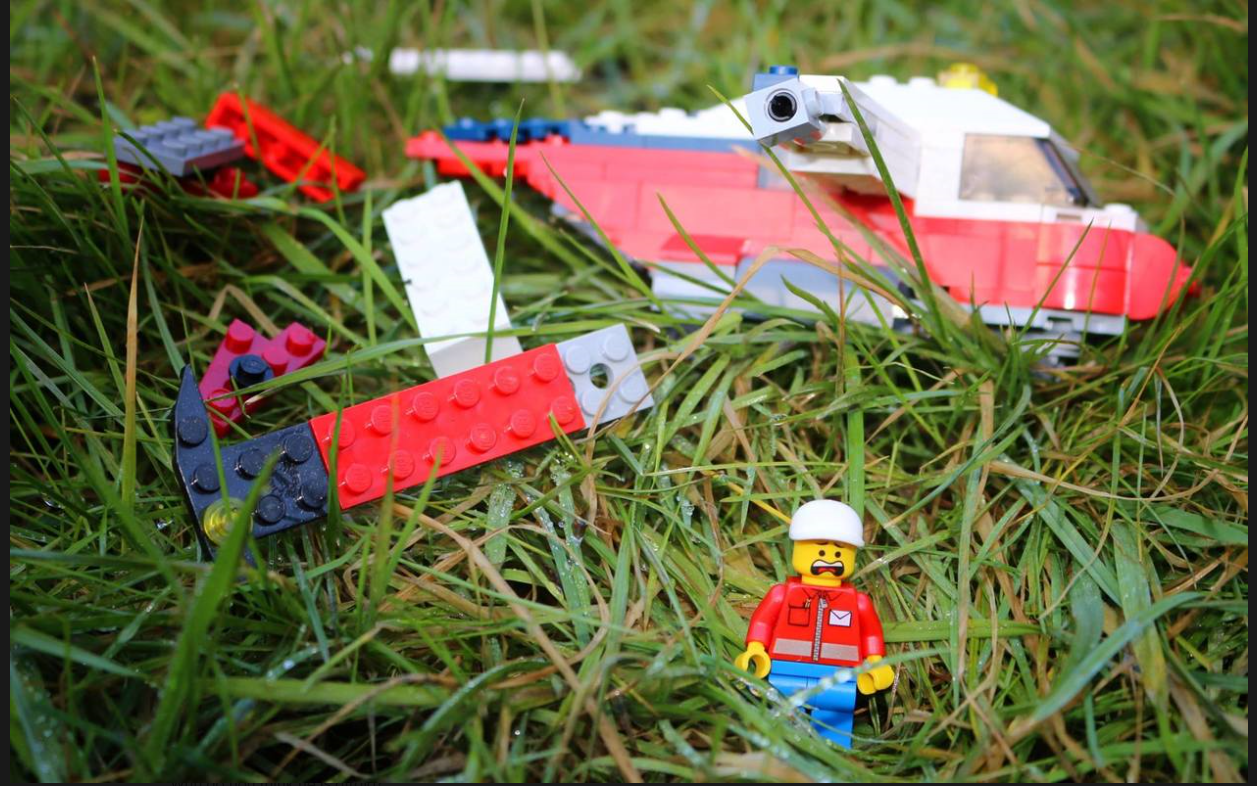 Year 1Use one of the sentence starters  below and the word bank to help you write an interesting story that matches this picture.There was a flash of light, a loud explosion andsuddenly………………. Everywhere I look I saw ……………………….Noisy                                          celebration                    steeringAmazement                                accelerate                       engineAwe                                               bumpy                          forestExploding                                    crashing                       cornering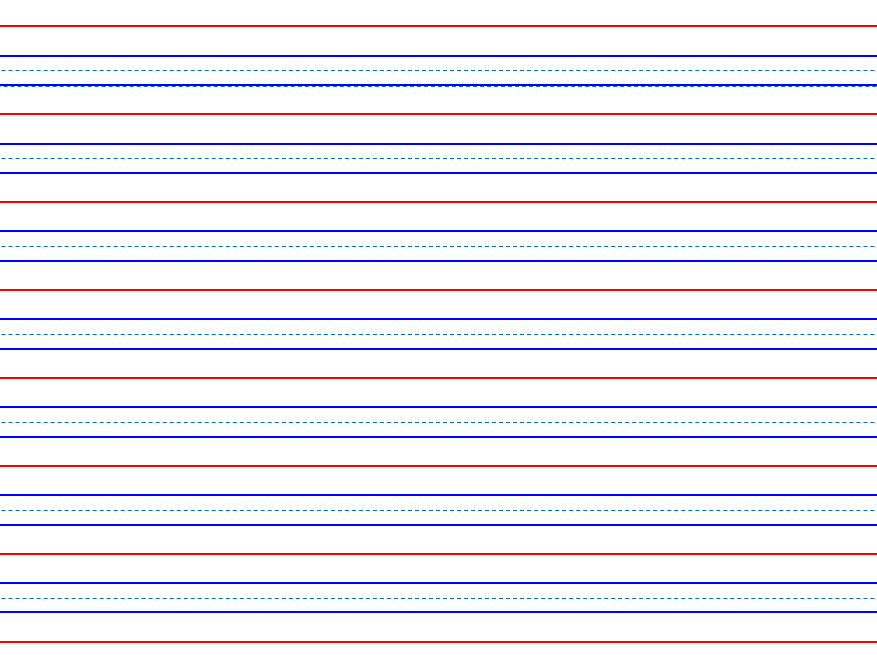 